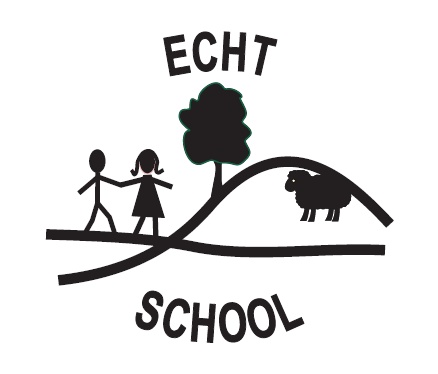 ECHT NURSERYINFECTION CONTROL POLICYCrossroads nursery has a duty of care to protect the health, safety and welfare of all users and employees.  In addition to this the prevention and control of infection is essential in helping to establish a safe , healthy and secure environment in which children can learn and develop through play.  We take measures to prevent and minimize the spread of infection in our establishment. To help achieve this we work in partnership with parents and carers, we will adhere to the following practices in line with current guidelines.General – Re: Infection control Inform all staff, visitors and students of the existing policy and procedures.Include visual instructions if possible.Ensureadults and children have separate toilet facilities.nursery staff have Food Hygiene Certificate or other food-handling training.dedicated sinks are strictly utilised by adults and childrenStaff will be vigilant as to signs of infection recurring.Parents informed that children should remain at home if suffering from infection and nursery should be informed of nature of infection.Parents reminded that children may not return to nursery until 48 hours after vomiting or diarrhoea has ceased. (For other infections see Appendix 1 for information and exclusion period.)Hand Hygiene – Children and adults should wash their handsBefore eating or handling food or drink.After using the toilet, potty or changing a nappyAfter contact with contaminated surfaces (rubbish bins etc)When returning to nursery after outdoor activitiesRespiratory HygieneCover mouth and nose when coughing or sneezingDispose of tissues hygienicallyEncourage children to wash their hand after coughing /sneezingPersonal Protective Equipment (PPE)PPE includes the use of single use disposable gloves and single use disposable apronsNappy changing – disposable gloves Nose bleeds/ body fluids –disposable gloves and disposable apronPossible contact with blood or body fluids from cleaning toys or equipment – disposable gloves or household cleaning gloveEnvironmental and Kitchen CleanlinessClean and disinfect food storage areasClean and disinfect food preparation areasClean and disinfect snack table Store food that require refrigeration, covered and dated within a refrigerator, at a temperature of 5C or below.  Only food bought from a reputable source will be consumed.Sell by dates will be rigorously adhered toSpillagesAll staff trained in how to safely clean up spillages of blood and body fluids EquipmentThere must be a hand wash basin with warm running water, liquid soap and disposable paper towels in all toilets and areas where nappies are changed.Areas where nappies are changed or potties are used must be separate from where food is prepared or eaten, and where children play. At Echt we have a designated Changing area (See Toileting policy). All toys and equipment must be safe for use, well maintained and where possible, can be easily cleaned. Toilet Most children will be well able, on entry to pre-school, to use the toilet by themselves.  Nevertheless they are still very young and teachers should be aware of the necessity of:Supervision – children may require help within the toilet area Size of toilet - where adults size toilets are used, a suitable “toilet step” will be provided for small children.All children keep spare clothing for any emergencies, whether toileting or during play activities.Close contact will be kept with parents to assist their child with any difficulties or concerns.  If accidents become more frequent and where persistent difficulties occur it may be that other agencies need to be alerted and offer support to the family.If a child has not been toilet trained at all prior to admission to the establishment, outside agencies may become involved to support the family in establishing toilet training proceduresNappy Hygiene/ Changing  A Nappy Changing Policy (Children’s Toilet Hygiene and Nappy Changing) is in place for Echt. With regard to infection control the following will be adhered to Ensure there is a clean waterproof changing mat (do not use if torn or broken)A clean nappy (disposable or non-disposable)Water-based disposable wipes, or soap and water and disposable wipesThe child’s own tub or tube of barrier cream. Do not use shared tubs or tubes of barrier creamA plastic bag (or nappy sack) for the used nappyPPE for staff — a single-use disposable plastic apron and disposable gloves (on both hands)